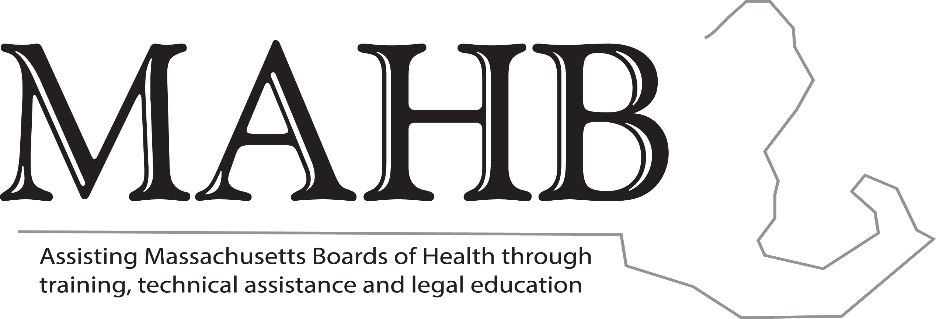 MASSACHUSETTS ASSOCIATION OF HEALTH BOARDSExecutive Board Meeting10.6.22 - 5:30 pmFour Points Sheraton - NorwoodAgendaAAFCPA’s Report – Amy Staunton, CPACertificate Programs – after action report – Cheryl Sbarra, JDUpdate on future trainings – Cheryl Sbarra, JDScheduled webinarState Ethics CommissionMonthly webinarsBylaw Subcommittee ReportSAPHE 2.0 update – Mike Hugo, JDLegislative Update – Mike Hugo, JDGrants updateMTCP (MAHB 01) – Cheryl Sbarra, JDLegal TA (MAHB 07) – Cheryl Sbarra, JDMini Grant (MAHB-03) – Cheryl Sbarra, JDHMCC – Elaine LaCoursiere